PROYECTO DE LEY ____ DE 2021“POR MEDIO DE LA CUAL SE ESTABLECEN ALIVIOS ECONÓMICOS A FAVOR DE LOS JÓVENES, SE GENERAN ALGUNAS MEDIDAS PARA SUPERAR LAS BARRERAS DE ACCESO AL MERCADO LABORAL Y SE PROMUEVE EL EMPRENDIMIENTO JUVENIL”Artículo 1. Objeto. La presente ley tiene por objeto establecer alivios económicos en favor de los jóvenes, adoptar medidas que faciliten su ingreso al mercado laboral eliminando requisitos para su contratación e impulsar la creación de nuevas empresas de jóvenes. Artículo 2. Ámbito de aplicación. Para efectos de esta ley se entenderá por jóvenes las personas que tengan entre 16 y 28 años de edad.Artículo 3. Amnistía por sanciones derivadas de infracciones al Código Nacional de Tránsito. Por una sola vez, a partir de la promulgación de esta ley y durante los seis (6) meses siguientes a su vigencia, los jóvenes a quienes se hayan impuesto multas y/o fotomultas por infracciones al Código Nacional de Tránsito, serán beneficiados con la condonación del 50% del valor total de la sanción y el 100% de los intereses. Con el fin de hacer efectiva esta amnistía, los jóvenes deudores podrán acercarse a los organismos de tránsito y/o al Sistema Integrado de Información sobre multas y sanciones por Infracciones de Tránsito – SIMIT- en cualquiera de sus oficinas del territorio nacional, a fin de obtener su respectivo paz y salvo por concepto de multas por infracciones al Código Nacional de Tránsito. Este beneficio operará sin necesidad de que los jóvenes deudores asistan a cursos pedagógicos de tránsito o se cumpla con algún otro requisito adicional. Parágrafo primero. El anterior beneficio se extenderá a las personas de 16 años que tengan licencia de conducción vigente y hayan sido sancionadas y multadas por infracciones al Código Nacional de Tránsito. Parágrafo segundo. En ningún caso se condonarán multas impuestas a jóvenes que al momento de cometer la infracción se encontraban en estado de embriaguez o bajo los efectos de sustancias psicoactivas. Artículo 4. Eliminación de requisitos para contratación laboral y de prestación de servicios. No será requisito para contratar laboralmente o por prestación de servicios a los jóvenes, en entidades públicas y privadas, estar a paz y salvo por concepto de multas por infracciones a las normas del Código Nacional de Tránsito. Parágrafo: En todo caso los empleadores y/o contratantes podrán establecer como requisito para la contratación la inexistencia de este tipo de sanciones cuando las infracciones se comentan en estado de embriaguez o bajo los efectos de sustancias psicoactivas, atendiendo a la naturaleza y funciones del cargo a proveer.  Artículo 5. Amnistía por sanciones derivadas de las infracciones previstas para los remisos en el literal c) del artículo 46 de la Ley 1861 de 2017.  Por una sola vez, a partir de la promulgación de esta ley y durante los seis (6) meses siguientes a su vigencia, los jóvenes a quienes se hayan impuesto sanciones en los términos del artículo 50 de la Ley 1861 de 2017, serán beneficiados con la condonación del 100% de su deuda incluyendo, el 100% los intereses de mora que se hayan causado. Parágrafo primero: Este beneficio aplicará incluso a los deudores de multas por infracciones que se encuentren demandadas ante la jurisdicción contencioso administrativa, siempre que no se haya proferido sentencia de primera instancia dentro del proceso.Con el fin de hacer efectiva esta amnistía, los jóvenes deudores podrán solicitar ante el Comandante del Distrito Militar del Ejército o ante el Comandante de la Zona de Reclutamiento del Ejército que haya impuesto la sanción o confirmada la misma en segunda instancia, el acto administrativo donde conste el paz y salvo por concepto de la respectiva infracción. El beneficio operará de manera automática sin necesidad de que los jóvenes deudores cumplan con algún requisito adicional y aunque las resoluciones mediante las cuales se impusieron las sanciones estén en firme por no haberse interpuesto los recursos contra ellas o cuando habiéndose interpuesto los mismos, las sanciones hubiesen sido confirmadas o cuando dentro del respectivo proceso no se haya proferido sentencia de primera instancia.Parágrafo segundo. Los jóvenes beneficiados con esta amnistía tendrán un plazo de dieciocho (18) meses contados a partir de la expedición del paz y salvo por concepto de la condonación de la multa para definir su situación militar y sólo cancelarán el quince por ciento (15%) de un smlmv por concepto del trámite administrativo para obtener la tarjeta de reservista militar o policial, como se dispone en el artículo 1 de la Ley 1961 de 2019.Parágrafo tercero. El Ministerio de las Tecnologías de la Información y las Comunicaciones, MINTIC, deberá adoptar las medidas necesarias con el fin de que los medios de comunicación públicos, nacionales, regionales y locales, incluyendo radio, televisión, medios impresos y digitales, den prelación a la difusión de la información relacionada con el beneficio de amnistía otorgado a los jóvenes remisos. Igualmente, las Fuerzas Militares y el Ministerio de Defensa difundirán la información a través de sus páginas web, redes sociales y canales virtuales oficiales. Artículo 6. Acreditación de la situación militar para trabajar. Las entidades públicas o privadas no podrán negarse a celebrar contratos laborales o de prestación de servicios con jóvenes que no tengan la tarjeta de reservista militar o policial. Sin embargo, a partir de la fecha de su vinculación laboral o por contrato de prestación de servicios, los jóvenes tendrán un lapso de dieciocho (18) meses para definir su situación militar tal y como lo dispone el artículo 42 de la ley 1861 de 2017. Parágrafo. Los jóvenes que accedan al beneficio previsto en el artículo 5 de la presente ley, podrán presentar en el término antes indicado, una certificación provisional que acredite el inicio del trámite de la definición de la situación militar por una única vez y ésta será válida por el lapso de tiempo indicado hasta que el Distrito Militar del Ejército expida la correspondiente tarjeta de reservista militar o policial. Artículo 7: Modifíquese el artículo 3 de la ley 1780 de 2016, el cual quedará así: Artículo 3: Exención del pago en la matrícula mercantil y su renovación. Las micro y pequeñas empresas que inicien su actividad económica principal a partir de la promulgación de la presente ley y que pertenezcan a jóvenes en los términos aquí definidos, quedarán exentas del pago de la matricula mercantil y del pago de la renovación durante los dos años siguientes al inicio de la actividad económica principal.Artículo 8: Modifíquese el parágrafo 2 del artículo 5 de la ley 1780 de 2016, al tenor quedará así: “…Parágrafo 2. Los beneficios de que trata el artículo 3 de la presente Ley, se perderán en el evento de incumplimiento de la renovación de la matrícula mercantil dentro de los tres (3) primeros meses de cada año, el impago de los aportes al Sistema de Seguridad Social Integral y demás contribuciones de nómina y el incumplimiento de las obligaciones en materia tributaria. Este último evento se configurará a partir del incumplimiento en la presentación de las declaraciones tributarias y de los pagos de los valores en ellas determinados, cuando los mismos no se efectúen dentro de los términos legales señalados para el efecto por el Gobierno Nacional.”Artículo 9: El Ministerio de las Tecnologías de la Información y las Comunicaciones, MINTIC, deberá adoptar las medidas necesarias con el fin de que los medios de comunicación públicos, nacionales, regionales y locales, incluyendo radio, televisión, medios impresos y digitales, den prelación a la difusión de la información relacionada con el beneficio de exensión del pago en la matrícula mercantil y su renovación. Igualmente, Innpulsa Colombia (Agencia de emprendimiento e innovación del Gobierno Nacional) difundirá la información a través de sus páginas web, redes sociales y canales virtuales oficiales. Artículo 10. Vigencia y derogatorias: La presente ley rige a partir de su promulgación y deroga las disposiciones anteriores que le sean contrarias.De los Honorables Congresistas,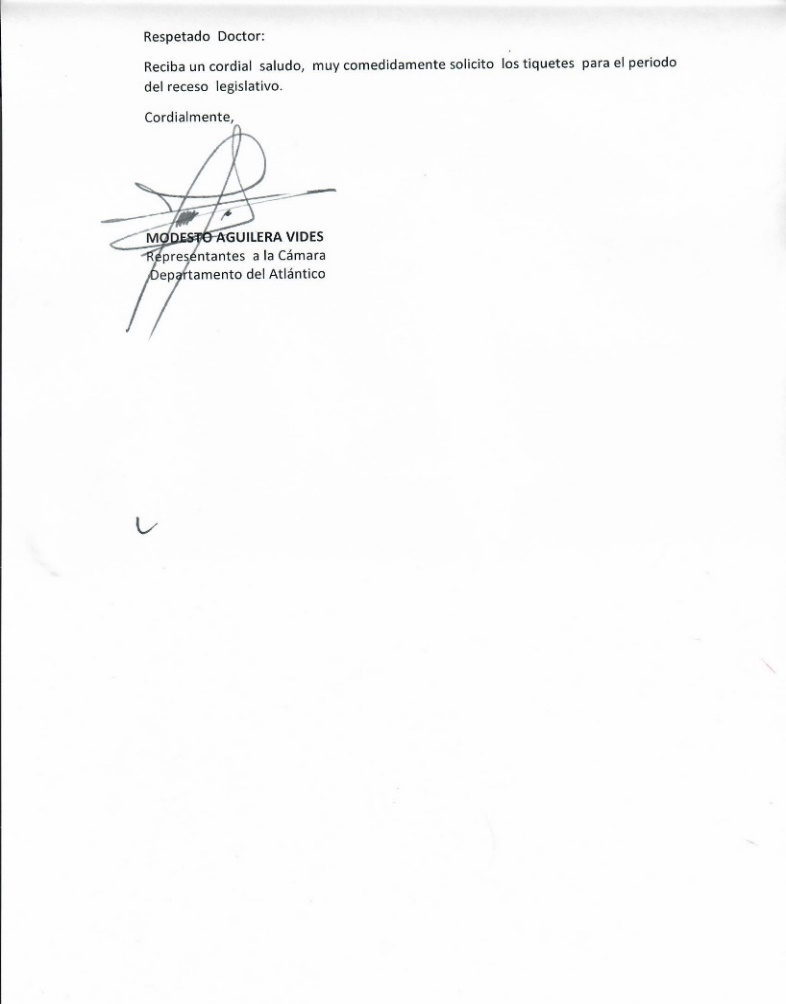 MODESTO AGUILERA VIDESRepresentante a la Cámara	HONORABLES SENADORESHONORABLES REPRESENTANTES A LA CÁMARAEXPOSICIÓN DE MOTIVOSCONDONACIÓN DE INFRACCIONES DE TRÁNSITO PARA ADULTOS JÓVENES (16-28 AÑOS).Teniendo en cuenta las estadísticas emitidas por el Sistema Integrado de Información sobre Multas y Sanciones por Infracciones de Tránsito (SIMIT) en el año 2020, entre el primero de enero y el 16 de diciembre del año 2020 se impusieron 3’347.542 comparendos en el país por infringir las normas del código nacional de tránsito. Esto traduce, que en promedio cada hora se tramitan 398 amonestaciones contra conductores de vehículos y motocicletas.“Según el SIMIT, en el año 2020 las autoridades de tránsito impusieron 4’194.459 comparendos. Y aunque hay una reducción de 849.917 amonestaciones –un 20,1 % menos frente a las registradas en el mismo período del 2018, el número sigue siendo preocupante y revela que aún hay mucho por hacer frente al comportamiento de los conductores”.
Las infracciones más comunes entre los conductores de automóviles y motos son:Estacionar en sitio prohibido, Exceder el límite de velocidad, No realizar la revisión técnico- mecánica y Transitar por sitios y en horas prohibidas (pico y placa).Ante esto, el Simit reporta 525.004 infracciones (15,6 % del total); en la segunda, 441.928 (13,2 %); en la tercera, 380.835 (11,3 %), y en la última, 339.298 (10,1 %).

“De los casi 3’350.000 comparendos reportados en lo que va del año, los motociclistas son los que más acumulan infracciones, con 1’458.120 comparendos (43,5 %). Y la infracción en la que más incurren es conducir sin observar las normas, con 198.976 amonestaciones” 

Se evidencia que dentro de las principales ciudades, los motociclistas también se suman a la lista de los mayores infractores en Medellín, Barranquilla y Bucaramanga. En Bogotá y Cali son los conductores de automóviles quienes protagonizan la lista de infractores.Los otros conductores que más infringen el Código de Tránsito en el país son los de automóviles, con 1’092.559 comparendos (32,6 %) y les siguen los conductores de camionetas y camperos (363.692 y 129.262, respectivamente) y por último, los conductores de camiones, con 85.011 comparendos.

Se puede decir que la Capital (Bogotá) es la que más registra comparendos en lo que va del año, con 628.607 (19%) de infractores. Entre las otras ciudades, Cali es la segunda ciudad que más sanciones a conductores registra, con 390.974, y luego, está Medellín con 380.031, Barranquilla presenta 254.363 y Bucaramanga, 60.984.Este Proyecto de ley, busca darle un respiro a los jóvenes que viven una situación crítica ante la crisis económica y por cuenta del COVID-19 en el país. Sin duda alguna, es necesario condonar las multas de tránsito e intereses en un 100% a esta población, porque son este grupo precisamente quienes reciben menos ingresos por la falta de oportunidades laborales con las que podrían sustentar sus obligaciones. Es por esto, que buscamos brindarles una solución efectiva y que las multas de tránsito, no sean más un obstáculo para ser contratados en ninguna empresa.Fundamentos de orden constitucional.Los recursos provenientes de las sanciones por infracciones de tránsito son rentas de la Nación cedidas a los entes territoriales, lo que permite que el legislador tenga un margen de regulación importante en relación con los mismos, es decir que la ley puede establecer la destinación de dichos recursos o decretar amnistías para los deudores de los mismos, sin que se entienda que por esto se vulnera la autonomía de las entidades territoriales. Esto ha sido reiterado por la Corte Constitucional en diversas sentencias, vemos algunas: Sentencia C 720 de 2009:“(…) Según la jurisprudencia constitucional, el concepto de “rentas tributarias” se refiere, fundamentalmente, a los recursos efectivamente causados - recaudados o  no recaudados -, en virtud de un determinado tributo. Sin embargo, como lo ha reiterado esta Corporación, dicha acepción  no incluye la facultad impositiva del sujeto activo del tributo, es decir, el poder de crear, modificar o recaudar, una determinada carga tributaria. En efecto, a juicio de la Corte, el hecho de que el legislador establezca o autorice un tributo a favor de las entidades territoriales no implica que la facultad de recaudar el mencionado tributo ingrese al patrimonio de la respectiva entidad y, por lo tanto, el Congreso quede inhabilitado para derogar o modificar el mencionado régimen legal.(…) En suma, el artículo 362 de la Carta, según el cual los bienes y rentas de propiedad de las entidades territoriales gozan de la misma protección que la propiedad de los particulares, inhibe al legislador para apropiarse o trasladar a la Nación las rentas efectivamente causadas a favor de una entidad territorial. En efecto, si el artículo 362 de la Constitución se lee en armonía con lo dispuesto por los artículos 150-12, 300-4 y 313-4 de la Carta no puede afirmarse nada distinto a que la garantía contenida en la primera de las normas citadas no limita la competencia del legislador para modificar o derogar tributos de las entidades territoriales. (…)”Sentencia C-925 de 2006:“En relación con el primer aspecto, la dualidad de poderes tributarios dispuesta por la Carta Política permite que puedan predicarse dos fuentes diferenciadas de financiación.  La primera, de carácter exógeno, está conformada por la transferencia o cesión de las rentas nacionales y la participación en recursos derivados de regalías o compensaciones.  En relación con fondos de esta naturaleza, la jurisprudencia constitucional ha reiterado que “admiten una amplia intervención del legislador dado que, en última instancia, se trata de fuentes de financiación nacionales. (…)”Sentencia C-321 de 2009“(…) En el caso concreto, el legislador dispuso que “A partir de la entrada en vigencia de la presente ley y por un período de doce (12) meses, todos los conductores que tengan pendiente el pago de infracciones de tránsito podrán acogerse al descuento previsto en el presente artículo”, es decir, previó una reducción en el pago de las multas por infracciones de tránsito.De tal suerte que, si una vez surtida la orden de comparendo, el inculpado acepta la comisión de la infracción, podrá cancelar el cincuenta por ciento (50%) del valor de la multa dentro de los cinco días siguientes a la orden de comparendo, o podrá cancelar el setenta y cinco por ciento (75%) del valor de aquélla, si paga dentro de los veinte días siguientes a la orden de comparendo. En este último caso, deberá asistir obligatoriamente a un curso sobre normas de tránsito en el Centro Integral de Atención, donde cancelará un veinticinco por ciento (25%) y el cincuenta (50%) restante lo pagará al organismo de tránsito. Si aceptada la infracción, esta no se paga en las oportunidades antes indicadas, el contraventor deberá cancelar el (100%) del valor de la multa más sus correspondientes intereses moratorios.Pues bien, esta intervención del legislador nacional en una fuente exógena de financiación de las entidades territoriales, como lo son los recursos provenientes del pago de multas de tránsito, se ajusta  a la Constitución. En efecto, baste con señalar que la norma busca un objetivo constitucionalmente admisible como lo es mejorar el recaudo del pago por concepto de multas de tránsito, mediante la previsión de un conjunto de estímulos económicos al infractor, relacionados con la celeridad con que cancele sus sanciones. (…)De lo expuesto se concluye que la autonomía territorial en este tema no es ilimitada y por el contrario, el Congreso está facultado para regular diversos aspectos en relación con las rentas nacionales cedidas a los entes territoriales.CONDONACIÓN DE MULTAS A JÓVENES EN CALIDAD DE REMISOS La constitución política de Colombia en su artículo 216 indica que: “Artículo 216. La fuerza pública estará integrada en forma exclusiva por las Fuerzas Militares y la Policía Nacional. Todos los colombianos están obligados a tomar las armas cuando las necesidades públicas lo exijan para defender la independencia nacional y las instituciones públicas. La Ley determinará las condiciones que en todo tiempo eximen del servicio militar y las prerrogativas por la prestación del mismo”. En el mismo sentido, el articulo 4 de la Ley 1861 de 2017, manifiesta que:ARTÍCULO 4o. SERVICIO MILITAR OBLIGATORIO. El servicio militar obligatorio es un deber constitucional dirigido a todos los colombianos de servir a la patria, que nace al momento de cumplir su mayoría edad para contribuir y alcanzar los fines del Estado encomendados a la Fuerza Pública.Todos los colombianos están obligados a tomar las armas cuando las necesidades públicas lo exijan, para defender la Independencia nacional, y las instituciones públicas con los beneficios y exclusiones que establece la presente ley, salvo para quienes ejerzan el derecho fundamental a la objeción de conciencia”.De acuerdo con los datos estadísticos con corte de fecha 29 de octubre del 2020, en Colombia alrededor de 680.000 jóvenes mayores de 24 años, no prestaron el servicio militar, ni tampoco cancelaron la cuota de compensación economica, razón por la cual se consideran infractores y se exponen a una sanción tal como lo señala el artículo 46 de la ley 1861 de 2017, y cada año que pasa, esta sanción se incrementa. Cabe resaltar que el estado militar REMISO de los colombianos va hasta la edad de los 50 años.Ahora bien, teniendo en cuenta lo mencionado en el artículo 81 de la ley 1861 de 2017, los altos costos de la sanción no les permiten resolver su situación, motivo por el cual es menester la ejecución y aplicabilidad de una ley transitoria de amnistía por los siguientes factores:Condonación total en el pago de la deudaCondonación total en el pago de los intereses moratorios que se hayan causado.A raiz de la pandemia ocasionada por el COVID-19, muchos jóvenes se han visto afectados economicamente, razón por la cual no han podido resolver su situación militar. De igual forma, por las múltiples medidas de contingencias establecidas en las diferentes regiones, tales como toques de queda, pico y cedula, dificultan que puedan resolver su situación con normalidad.Por lo anteriormente mencionado, se hace necesario la creación de una ley transitoria que ayude a nuestros jóvenes y adultos a resolver su situación militar. MARCO LEGALConstitución política de 1991Ley 1861 de 2017 “por la cual se reglamenta el servicio de reclutamiento, control de reservas y la movilización”Ley 961 de 2019Ley 1780 de 2016 “Por medio de la cual se promueve el empleo y el emprendimiento juvenil, se generan medidas para superar barreras de acceso al mercado de trabajo y se dictan otras disposiciones”,PROMOCIÓN DEL EMPLEO JUVENILOBJETO DEL PROYECTOLa presente iniciativa pretende incentivar la empleabilidad y el emprendimiento en la población juvenil, que comprende desde los 18 años hasta los 28 años de edad.MARCO CONSTITUCIONAL Y LEGALEn Colombia, tanto la Constitución Política, su bloque de constitucionalidad y la legislación interna, han propendido por la protección del derecho al trabajo, al mínimo vital, seguridad social.NORMAS CONSTITUCIONALESLa Constitución Política de 1991 reconoce como principios fundamentales en su artículo 1°, “(…) fundada en el respeto de la dignidad humana, en el trabajo y la solidaridad de las personas que la integran y en la prevalencia del interés general (…)”;Así mismo, como derecho fundamental en su artículo 25°, “El trabajo es un derecho y una obligación social y goza, en todas sus modalidades, de la especial protección del Estado. Toda persona tiene derecho a un trabajo en condiciones dignas y justas”. En el artículo 53°, que establece principios fundamentales que reglamentan el trabajo en Colombia “(…) remuneración mínima vital y móvil (…), garantía a la seguridad social, la capacitación, el adiestramiento (…)”ANALISIS DE EMPLEABILIDAD Y EMPRENDIMIENTO JUVENILAdicional a lo que ha traído consigo la pandemia generada por el COVID-19 y de acuerdo a los recientes hechos de manifestaciones y protestas en la que han sido protagonistas son los jóvenes del país, es posible visibilizar las adversidades y las dificultades que, por falta de verdaderas oportunidades han tenido que padecer. De acuerdo con las cifras entregadas por el Departamento Administrativo Nacional de Estadística- DANE, según informe de Mercado laboral de la Juventud del 11 de mayo de 2021, los Indicadores y Comportamiento Del Mercado Laboral De La Juventud (18 A 28 Años) En El Total Nacional; la Tasa global de participación, ocupación y desempleo de la población joven durante el trimestre enero - marzo 2021, la tasa global de participación (TGP) de la población joven en el total nacional fue 55,3%, el mismo periodo del año anterior esta tasa fue 54,9%. Para las mujeres esta tasa se ubicó en 47,1% y para los hombres fue 63,3%. La tasa de ocupación (TO) para el total de personas entre 18 y 28 años fue 42,0%, presentando una disminución de -1,6 p.p. comparado con el trimestre enero - marzo 2020 (43,6%). Para los hombres esta tasa se ubicó en 51,6% y para las mujeres la TO fue 32,4%. La tasa de desempleo de la población joven se ubicó en 23,9%, registrando un aumento de 3,4 p.p. frente al trimestre enero - marzo 20210 (20,5%). Para las mujeres esta tasa se ubicó en 31,3% aumentando 4,5 p.p. frente al trimestre enero - marzo 2021 (26,8%). La TD de los hombres fue 18,5%, aumentando 2,5 p.p. respecto al mismo periodo del año anterior (16,0%).Conforme a esto, se hace necesario la implementación de una ley que contrarreste los efectos negativos de la situación que se está viviendo y se brinden las oportunidades necesarias a la población objetivo, pues queda en evidencia, estadísticamente, el declive en cuanto a la empleabilidad, por falta de preparación o por falta de oportunidades para el acceso a un empleo formal.Igualmente sucede en cuanto a la promoción de la creación de empresas, ya que actualmente no existe una ley que específicamente regule y establezca la posibilidad de que esta población pueda ser beneficiada con exenciones tributarias o parafiscales, por lo menos para la creación y generación de empleo mediante medianas y pequeñas empresas que sean administradas por los jóvenes, que permitan, no solo la creación sino el apoyo para que se sostengan en el tiempo, mediante el acceso a fuentes de financiación y demás estrategias que sean necesarias para la consecución del objetivo de esta iniciativa.Colombia, al igual que la mayoría de los países de América Latina y el Caribe, enfrenta un reto enorme para su desarrollo: los ninis, nombre con el que se conoce al grupo de jóvenes que ni trabaja ni estudia; según la versión más reciente del informe de la OIT, Tendencias mundiales del empleo juvenil 2020: La tecnología y el futuro de los empleos, se indica que, desde la publicación del anterior informe en 2017, ha surgido una tendencia al alza con respecto a la cantidad de jóvenes “nini”. En 2016 había 259 millones de esos jóvenes, cifra que en 2019 se estimó en 267 millones, y se prevé que siga aumentando hasta alcanzar 273 millones en 2021. En términos porcentuales, la tendencia va también en aumento, al pasar del 21,7% en 2015 al 22,4% en 2020. Esa tendencia indica que no se alcanzará la meta establecida por la comunidad internacional de reducir sustancialmente la tasa de jóvenes “nini” para 2021.En Nicaragua el programa de Emprendimientos Juveniles en alianza con Junior Achievement se concreta en la formación de 74 empresas de jóvenes emprendedores.El programa a lo largo de veinte años ha capacitado y asistido técnicamente a más de 38.556 jóvenes. Hoy día se aprecian los resultados con la formación de 74 empresas y otras 16 que se encuentran en proceso.Referencias BibliográficasConstitución Política de Colombia, (1991). https://www.corteconstitucional.gov.co/inicio/Constitucion%20politica%20de%20Colombia%20-%202015.pdfDepartamento Administrativo Nacional de Estadistica- DANE, (2021). Mercado laboral de la juventud. 11 de mayo de 2021. https://www.dane.gov.co/index.php/estadisticas-por-tema/mercado-laboral/mercado-laboral-de-la-juventudConstitución Política de Colombia, (1991). https://www.corteconstitucional.gov.co/inicio/Constitucion%20politica%20de%20Colombia%20-%202015.pdf.EMPRENDIMIENTO JUVENIL EN LATINOAMERICA- SINOPSISJORGE VINICIO MURILLO  ROJAS file:///C:/Users/User/Downloads/1425644863GEM_2014_Global_Report_UPDATED_060315.pdffile:///C:/Users/User/Downloads/1425644863GEM_2014_Global_Report_UPDATED_060315.pdf.http://www.suin-juriscol.gov.co/viewDocument.asp?id=30036598https://www.reclutamiento.mil.co/comando_reclutamiento/definicion_situacion_militar/boletineshttps://www.ccb.org.co/observatorio/Economia/Economia-dinamica-incluyente-e-innovadora/Impacto-del-COVID-19https://www.colombiacompra.gov.co/content/para-contratar-con-el-estado-colombiano-es-necesario-tener-la-libreta-militarÉxitos en emprendimientos juveniles. Nicaragua. https://m.centralamericadata.com/es/article/home/Nicaragua_xitos_en_Emprendimientos_Juveniles&ved=2ahUKEwjCn5SBvPrwAhUrGVkFHYp3Bv0QFjACegQIHBAC&usg=AOvVaw2_LIeOS5Z30isGG2DkcF-p&cshid=1622689251754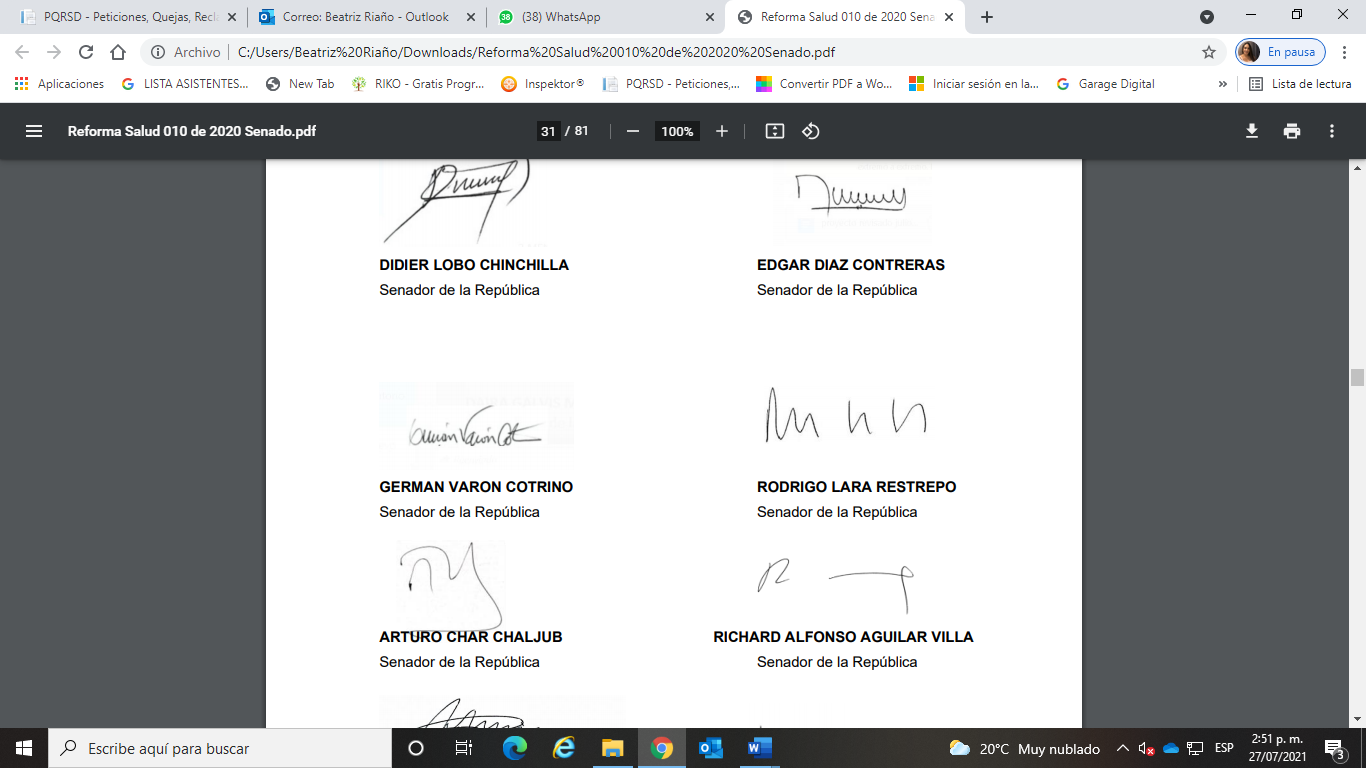 GERMÁN VARÓN COTRINO Senadora de la República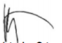 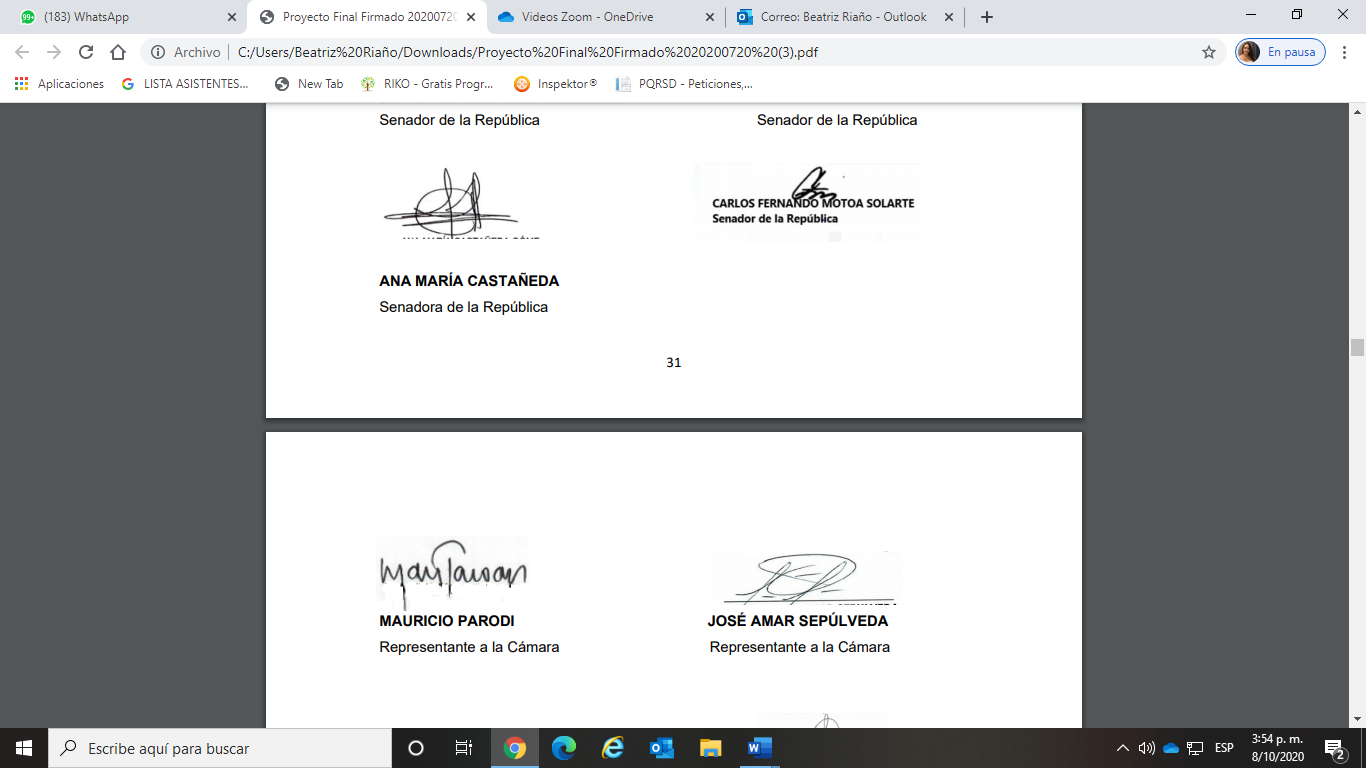 ANA MARÍA CASTAÑEDA Senador de la República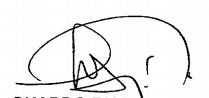 TEMÍSTOCLES ORTEGASenador de la RepúblicaLUIS EDUARDO DIAZGRANADOSSenador de la República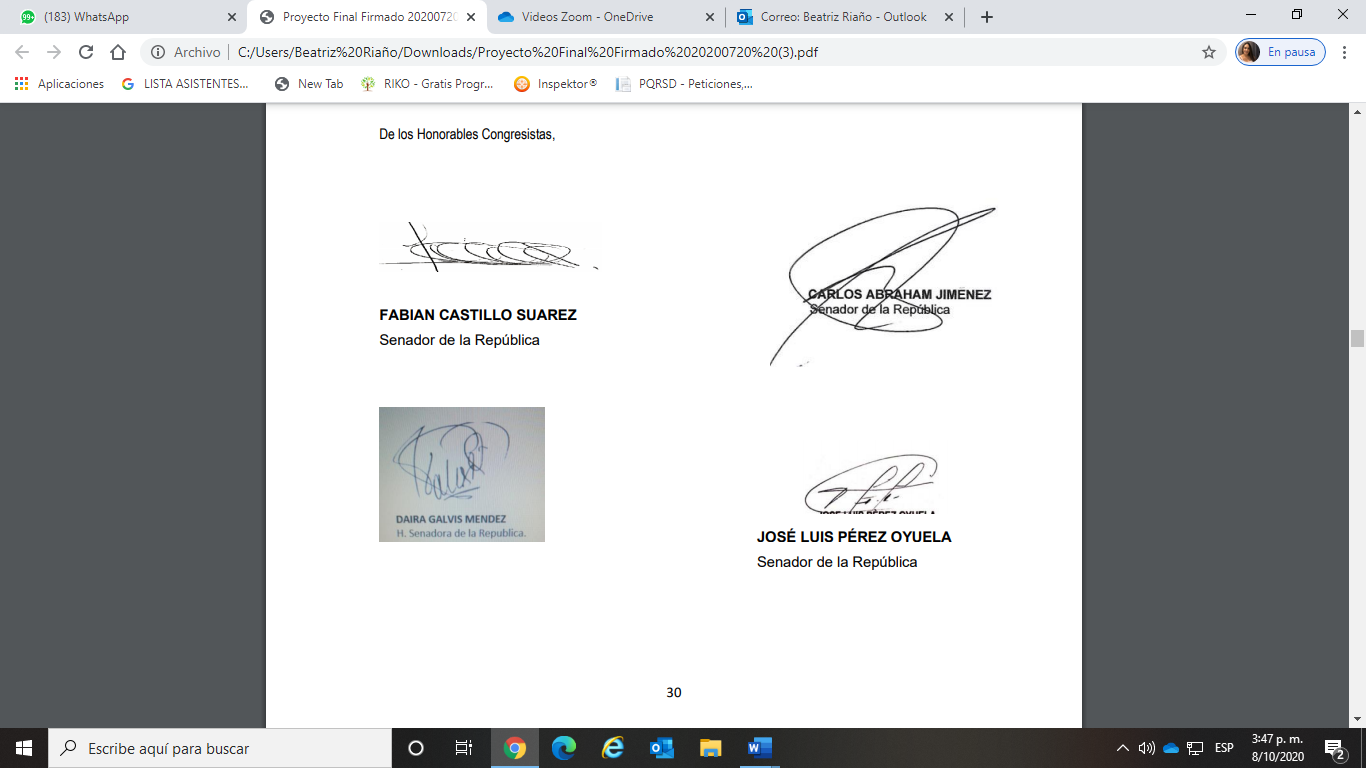 CARLOS ABRAHAM JIMÉNEZ Senador de la RepúblicaANTONIO LUIS ZABARAIN Senador de la RepúblicaFABIAN GERARDO CASTILLOSenador de la República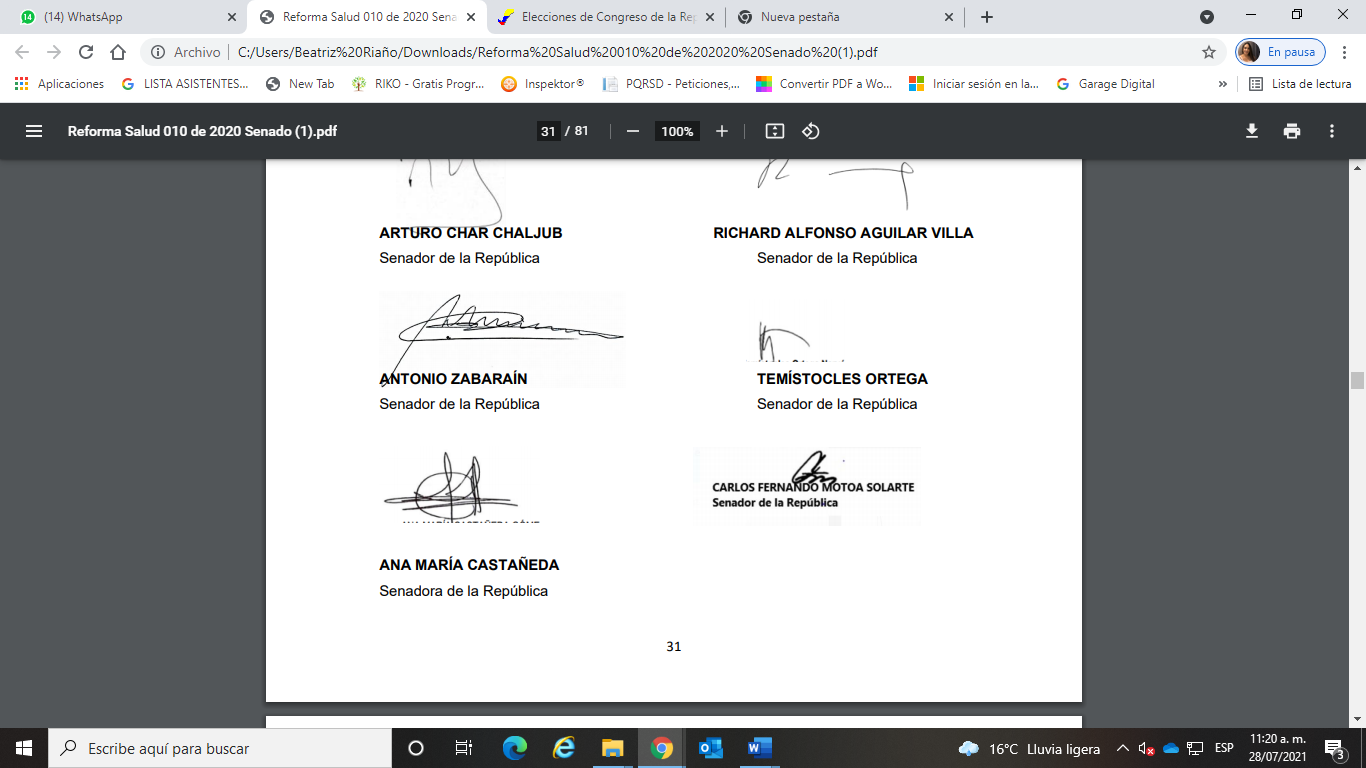 CARLOS FERNANDO MOTOASenador de la República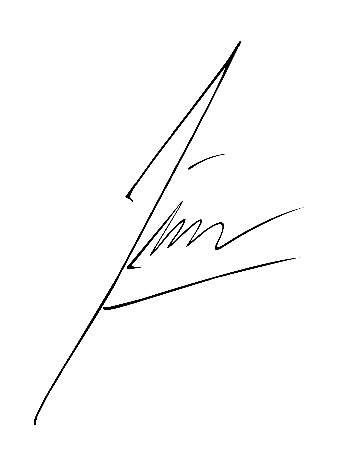 EMMA CLAUDIA CASTELLANOSSenadora de la RepúblicaERWIN ARIAS BETANCURRepresentante a la Cámara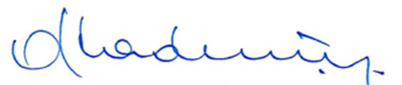 CESAR LORDUY MALDONADORepresentante a la Cámara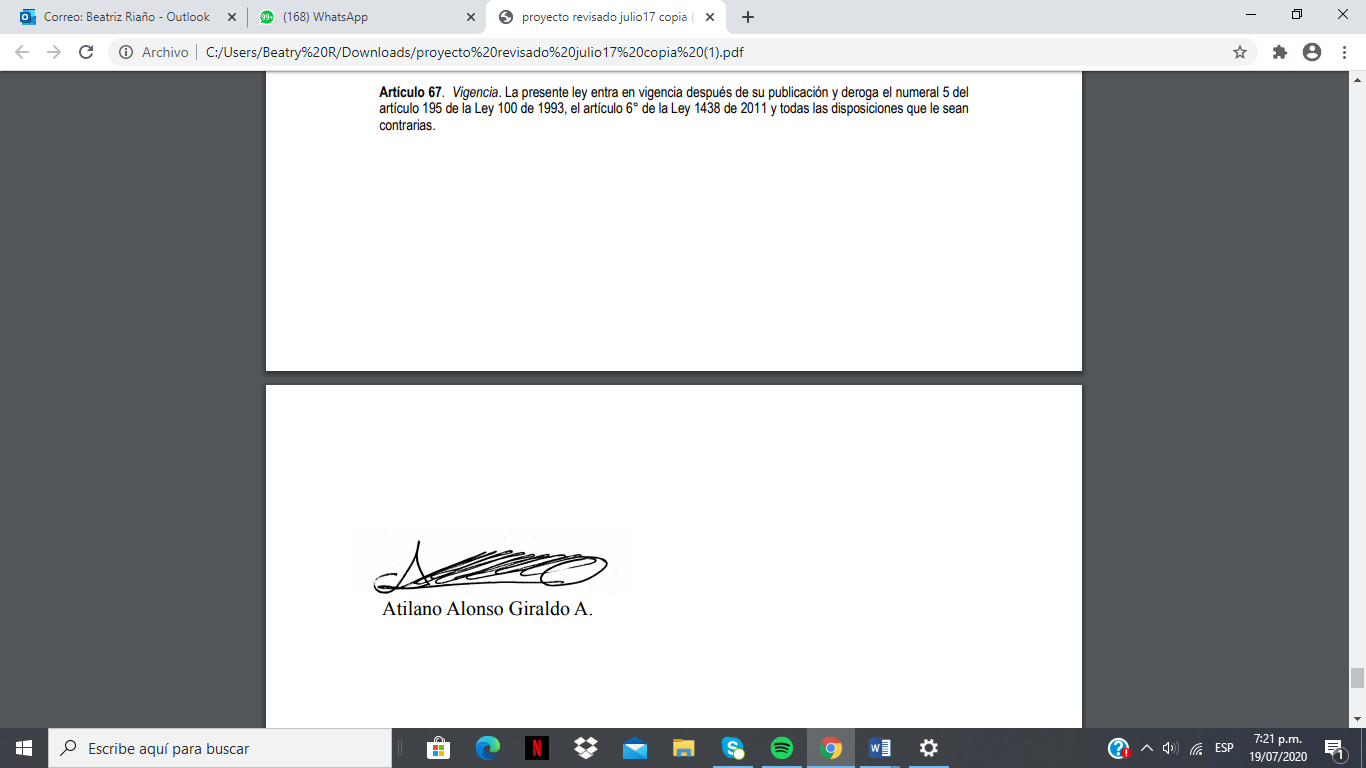 ATILANO ALONSO GIRALDO Representante a la CámaraELOY QUINTERO ROMEROPresentante a la CámaraOSWALDO ARCOS BENAVIDESRepresentante a la CámaraHECTOR JAVIER VERGARA SIERRARepresentante a la CámaraMAURICIO PARODI DIAZRepresentante a la CámaraJOSE AMAR SEPULVEDARepresentante a la Cámara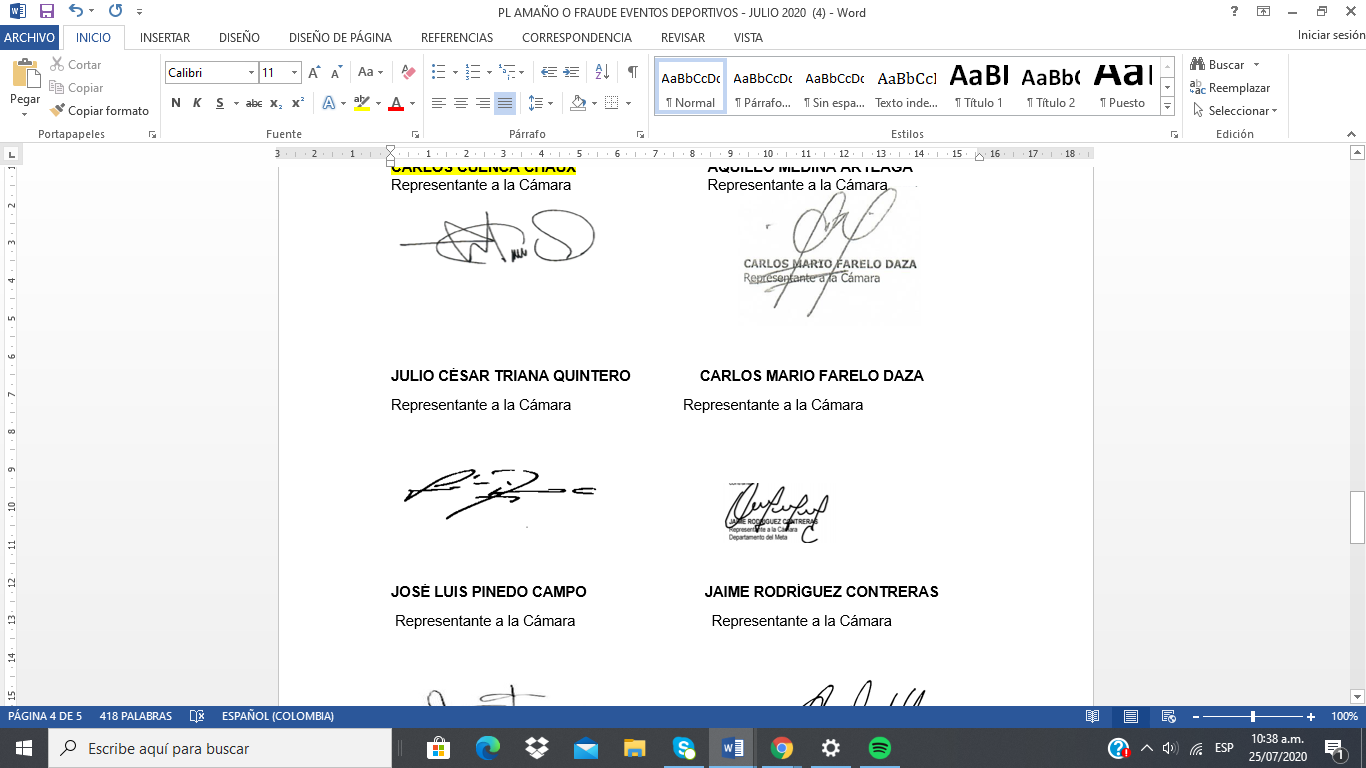 JOSE LUIS PINEDO CAMPORepresentante a la CámaraSALIM VILLAMIL QUESSEPRepresentante a la CámaraJORGE BENEDETTI MARTELORepresentante a la Cámara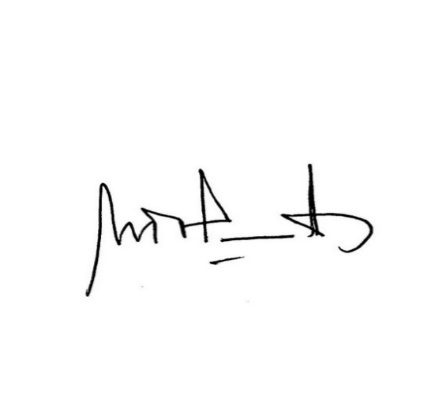 GUSTAVO PUENTES DIAZRepresentante a la Cámara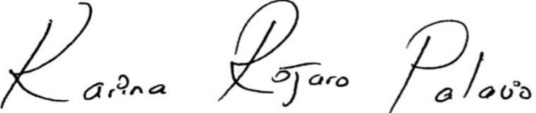 KARINA ESTEFANIA ROJANO PALACIORepresentante a la Cámara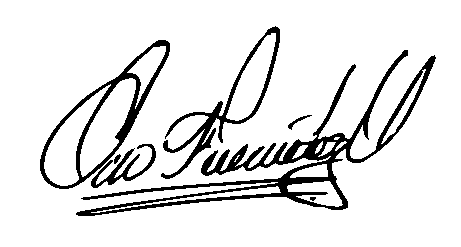 CIRO FERNANDEZ NUÑEZRepresentante a la Cámara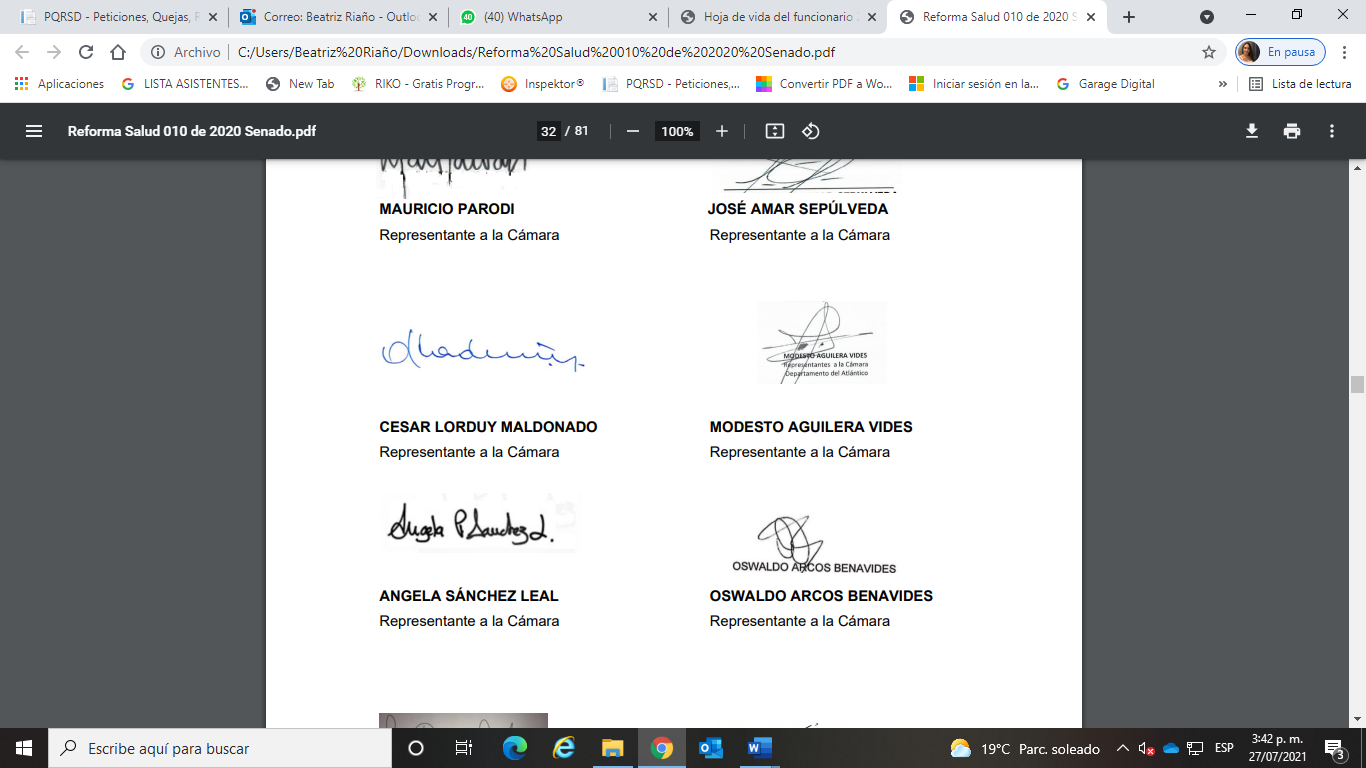 ANGEA PATRICIASANCHEZ LEALRepresentante a la Cámara  DANE - informe 11 de mayo de 2021  DANE - informe 11 de mayo de 2021  DANE - informe 11 de mayo de 2021  DANE - informe 11 de mayo de 2021  DANE - informe 11 de mayo de 2021  DANE - informe 11 de mayo de 2021los Indicadores y Comportamiento Del Mercado Laboral De La Juventud (18 A 28 Años) -Desempleolos Indicadores y Comportamiento Del Mercado Laboral De La Juventud (18 A 28 Años) -Desempleolos Indicadores y Comportamiento Del Mercado Laboral De La Juventud (18 A 28 Años) -Desempleolos Indicadores y Comportamiento Del Mercado Laboral De La Juventud (18 A 28 Años) -Desempleolos Indicadores y Comportamiento Del Mercado Laboral De La Juventud (18 A 28 Años) -Desempleolos Indicadores y Comportamiento Del Mercado Laboral De La Juventud (18 A 28 Años) -Desempleotrimestre enero - marzo 2020,((TGP)trimestre enero - marzo 2021,((TGP)MUJERESHOMBRELa tasa de ocupación (TO)La tasa de ocupación (TO)Trimestre enero - marzo 2020 - HOMBRESTrimestre enero - marzo 2021- HOMBRES23,90%20,50%31,30%26,80%16,00%18,50%